Bright Horizon’s Activities for January 2020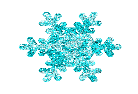 Bright Horizon’s Activities for January 2020Bright Horizon’s Activities for January 2020Bright Horizon’s Activities for January 2020Bright Horizon’s Activities for January 2020Bright Horizon’s Activities for January 2020Bright Horizon’s Activities for January 2020Bright Horizon’s Activities for January 2020Bright Horizon’s Activities for January 2020Bright Horizon’s Activities for January 2020Bright Horizon’s Activities for January 2020Bright Horizon’s Activities for January 2020SundayMondayMondayTuesdayWednesdayWednesdayWednesdayWednesdayThursdayFriday  SaturdaySaturday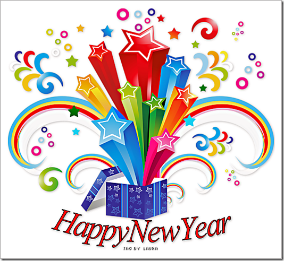 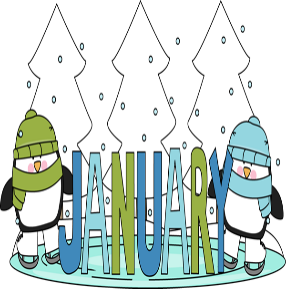 ResidentBirthdaysFather Ed 1-4Ray P. 1/5Juliette J. 1/6Adrienne D. 1-11MaryAnn L. 1/25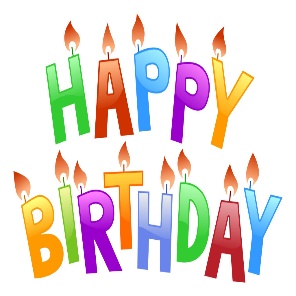 ResidentBirthdaysFather Ed 1-4Ray P. 1/5Juliette J. 1/6Adrienne D. 1-11MaryAnn L. 1/251Mass on TV9:00 TriviaExerciseBingo2:30 Entertainmentwith Diane AmmonsBowling Evening Small TalkBedtime ReadingEvening Movie1Mass on TV9:00 TriviaExerciseBingo2:30 Entertainmentwith Diane AmmonsBowling Evening Small TalkBedtime ReadingEvening Movie2Mass on TV9:00 Jigsaw PuzzleExerciseWhat’s in the bag?BingoList It!3:30 CountryStore OpenedAfternoon StretchEvening Small TalkBedtime ReadingEvening Movie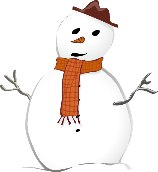 2Mass on TV9:00 Jigsaw PuzzleExerciseWhat’s in the bag?BingoList It!3:30 CountryStore OpenedAfternoon StretchEvening Small TalkBedtime ReadingEvening Movie3“Hair Day”Mass on TVExerciseBingo2:30 Social Hour/ Tony Valley LIST ITAfternoon StretchHelping Around the HouseEvening Small TalkBedtime Reading  Evening Movie4Mass on TVExercise BingoNoodle BallTriviaNails & TalesEvening Small TalkBedtime ReadingEvening MovieTrivia Day4Mass on TVExercise BingoNoodle BallTriviaNails & TalesEvening Small TalkBedtime ReadingEvening MovieTrivia Day5Mass on TVExerciseBingoHelping Around the House1:00 UnitedParish ChurchServiceCoffee SocialBowlingEvening Small TalkBedtime ReadingEvening Movie6Mass on TV9:00 TriviaExerciseBingo2:00 Piano Music in the Lobby with JoanneSensory (Taste Test)Nails & TalesReminiscence Evening Small TalkBedtime ReadingEvening Movie6Mass on TV9:00 TriviaExerciseBingo2:00 Piano Music in the Lobby with JoanneSensory (Taste Test)Nails & TalesReminiscence Evening Small TalkBedtime ReadingEvening Movie7Mass on TV9:00 What’s in the Bag?10:00 Arts & Crafts/ Pipe Cleaner Beaded SnowflakesExerciseBingoHot Chocolate & Cookie Social 3:30 RosaryHorse RacesNails & TalesEvening Small TalkBedtime ReadingEvening Movie8Mass on TV9:00 List it!ExerciseVisualizationBingoHelping Around the HouseBowling Evening Small TalkBedtime ReadingEvening MovieHappy Birthday Elvis!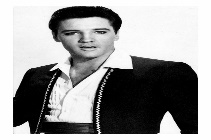 8Mass on TV9:00 List it!ExerciseVisualizationBingoHelping Around the HouseBowling Evening Small TalkBedtime ReadingEvening MovieHappy Birthday Elvis!8Mass on TV9:00 List it!ExerciseVisualizationBingoHelping Around the HouseBowling Evening Small TalkBedtime ReadingEvening MovieHappy Birthday Elvis!9Mass on TV9:00 Jigsaw PuzzleExerciseWhat’s in the bag?11:30 Lunch Trip/ Sunflowers CafeBingoList It!Blood Pressure Clinic3:30 CountryStore OpenedAfternoon StretchEvening Small TalkBedtime ReadingEvening Movie9Mass on TV9:00 Jigsaw PuzzleExerciseWhat’s in the bag?11:30 Lunch Trip/ Sunflowers CafeBingoList It!Blood Pressure Clinic3:30 CountryStore OpenedAfternoon StretchEvening Small TalkBedtime ReadingEvening Movie10“Hair Day”Mass on TVExerciseBingo2:30 Social Hour/ Legacy BandLIST ITAfternoon StretchHelping Around the HouseEvening Small TalkBedtime ReadingEvening Movie11Mass on TVBingoExercise Noodle Ball3:45 Saturday Mass at ChurchTriviaNails & TalesEvening Small TalkBedtime ReadingEvening Movie11Mass on TVBingoExercise Noodle Ball3:45 Saturday Mass at ChurchTriviaNails & TalesEvening Small TalkBedtime ReadingEvening Movie12Mass on TVExerciseBingoHelping Around the HouseCoffee SocialBowlingEvening Small TalkBedtime ReadingEvening Movie13Mass on TV9:00 TriviaExerciseBingo2:00 Piano Music in the Lobby with JoanneNails & TalesReminiscenceBedtime ReadingEvening Movie13Mass on TV9:00 TriviaExerciseBingo2:00 Piano Music in the Lobby with JoanneNails & TalesReminiscenceBedtime ReadingEvening Movie14Mass on TV9:00 Bean Bag Toss10:00 Baking/ Pimento Cheese Tea SandwichesExerciseBingoCoffee SocialEvening Small TalkBedtime ReadingEvening Movie15Mass on TV9:00 Jigsaw PuzzleExerciseVisualizationBingoBowling Evening Small TalkBedtime ReadingEvening Movie15Mass on TV9:00 Jigsaw PuzzleExerciseVisualizationBingoBowling Evening Small TalkBedtime ReadingEvening Movie15Mass on TV9:00 Jigsaw PuzzleExerciseVisualizationBingoBowling Evening Small TalkBedtime ReadingEvening Movie16Mass on TV9:00 TriviaExerciseWhat’s in the bag?BingoList It!3:30 CountryStore OpenedAfternoon StretchEvening Small TalkBedtime ReadingEvening Movie16Mass on TV9:00 TriviaExerciseWhat’s in the bag?BingoList It!3:30 CountryStore OpenedAfternoon StretchEvening Small TalkBedtime ReadingEvening Movie17“Hair Day”Mass on TVExerciseBingo2:30 Social Hour/Tim Barrett LIST ITAfternoon StretchHelping Around the HouseEvening Small TalkBedtime ReadingEvening Movie18Mass on TVExercise BingoNoodle BallCoffee SocialBowlingNails & TalesReminiscenceEvening Small TalkBedtime ReadingEvening MovieWinnie the Pooh Day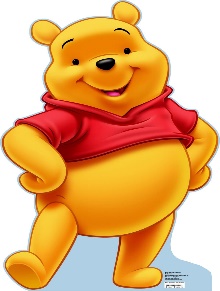 18Mass on TVExercise BingoNoodle BallCoffee SocialBowlingNails & TalesReminiscenceEvening Small TalkBedtime ReadingEvening MovieWinnie the Pooh DayBright Horizon’s Activities for January 2020Bright Horizon’s Activities for January 2020Bright Horizon’s Activities for January 2020Bright Horizon’s Activities for January 2020Bright Horizon’s Activities for January 2020Bright Horizon’s Activities for January 2020Bright Horizon’s Activities for January 2020Bright Horizon’s Activities for January 2020Bright Horizon’s Activities for January 2020Bright Horizon’s Activities for January 2020Bright Horizon’s Activities for January 2020Bright Horizon’s Activities for January 2020SundaySundayMondayTuesdayTuesdayTuesdayWednesdayWednesdayThursdayFridayFridaySaturday19Mass on TVExerciseBingoHelping Around the HouseCoffee SocialRing TossEvening Small TalkBedtime ReadingEvening MoviePopcorn Day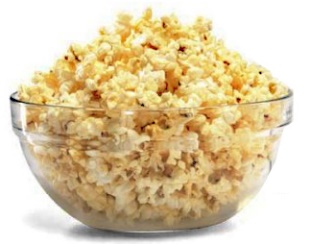 19Mass on TVExerciseBingoHelping Around the HouseCoffee SocialRing TossEvening Small TalkBedtime ReadingEvening MoviePopcorn Day20Mass on TV9:00 TriviaExerciseBingo2:00 Piano Music in the Lobby with JoanneReminiscenceBedtime ReadingEvening MovieMartin Luther King Day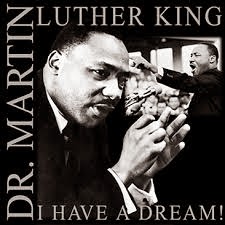 21Mass on TV9:00 Bean Bag Toss10:00 Arts & Crafts/ Shrinky Dinks ExerciseBingoHot Chocolate & Cookie Social 3:30 RosaryEvening Small TalkBedtime ReadingEvening Movie21Mass on TV9:00 Bean Bag Toss10:00 Arts & Crafts/ Shrinky Dinks ExerciseBingoHot Chocolate & Cookie Social 3:30 RosaryEvening Small TalkBedtime ReadingEvening Movie21Mass on TV9:00 Bean Bag Toss10:00 Arts & Crafts/ Shrinky Dinks ExerciseBingoHot Chocolate & Cookie Social 3:30 RosaryEvening Small TalkBedtime ReadingEvening Movie229:00 Jigsaw Puzzle10:00 Catholic Mass with Father CarlosExerciseVisualizationBingoBowling Evening Small TalkBedtime ReadingEvening Movie229:00 Jigsaw Puzzle10:00 Catholic Mass with Father CarlosExerciseVisualizationBingoBowling Evening Small TalkBedtime ReadingEvening Movie23Mass on TV9:00 What’s in the bag?ExerciseBingoList It!3:30 CountryStore OpenedAfternoon StretchEvening Small TalkBedtime ReadingEvening MovieNational Pie Day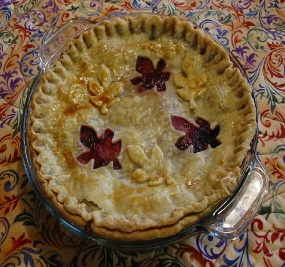 24“Hair Day”Mass on TVExerciseBingo2:30 Social Hour/ Terry NallyLIST ITAfternoon StretchHelping Around the HouseEvening Small TalkBedtime ReadingEvening Movie24“Hair Day”Mass on TVExerciseBingo2:30 Social Hour/ Terry NallyLIST ITAfternoon StretchHelping Around the HouseEvening Small TalkBedtime ReadingEvening Movie25Mass on TVBingoExercise Noodle Ball3:45 Saturday Mass at ChurchEvening Small TalkBedtime ReadingEvening MovieChinese New Year!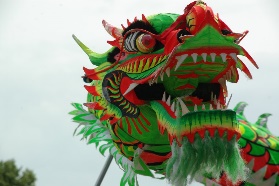 26Mass on TVExerciseBingoHelping Around the HouseCoffee SocialRing TossEvening Small TalkBedtime ReadingEvening Movie26Mass on TVExerciseBingoHelping Around the HouseCoffee SocialRing TossEvening Small TalkBedtime ReadingEvening Movie27Mass on TV9:00 TriviaExerciseBingo2:30 Resident Birthday PartyWith Heather MarieNails & TalesReminiscenceBedtime ReadingEvening Movie28Mass on TV9:00 Bean Bag Toss10:00 Baking/ Strawberry Shortcake LasagnaExerciseBingoHot Chocolate & Cookie SocialEvening Small TalkBedtime ReadingEvening Movie28Mass on TV9:00 Bean Bag Toss10:00 Baking/ Strawberry Shortcake LasagnaExerciseBingoHot Chocolate & Cookie SocialEvening Small TalkBedtime ReadingEvening Movie28Mass on TV9:00 Bean Bag Toss10:00 Baking/ Strawberry Shortcake LasagnaExerciseBingoHot Chocolate & Cookie SocialEvening Small TalkBedtime ReadingEvening Movie299:00 What’s in the bag?10:00 Catholic Mass with Father CarlosExerciseBingoVisualizationBowling Evening Small TalkBedtime ReadingEvening Movie299:00 What’s in the bag?10:00 Catholic Mass with Father CarlosExerciseBingoVisualizationBowling Evening Small TalkBedtime ReadingEvening Movie30Mass on TV9:00 Jigsaw PuzzleExerciseWhat’s in the bag?BingoList It!3:30 CountryStore OpenedAfternoon StretchEvening Small TalkBedtime ReadingEvening Movie31“Hair Day”Mass on TVExerciseBingo2:30 Social Hour/ The CavaliersLIST ITAfternoon StretchHelping Around the HouseEvening Small TalkBedtime ReadingEvening Movie31“Hair Day”Mass on TVExerciseBingo2:30 Social Hour/ The CavaliersLIST ITAfternoon StretchHelping Around the HouseEvening Small TalkBedtime ReadingEvening Movie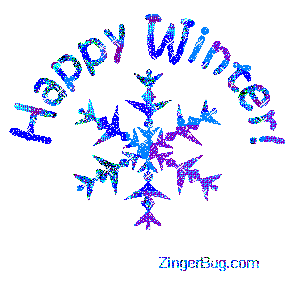 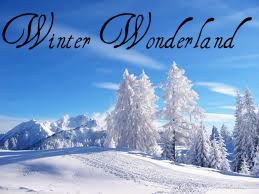 Main EventsCountry Store is open on Tuesday & Thursday - 3:30PM                      Movies will be held on Tuesday & Thursday at 6:00PM, Saturday at 3:30 PM & 6:00 PMSunday @ 6:00 PM in the TV RoomMain EventsCountry Store is open on Tuesday & Thursday - 3:30PM                      Movies will be held on Tuesday & Thursday at 6:00PM, Saturday at 3:30 PM & 6:00 PMSunday @ 6:00 PM in the TV RoomMain EventsCountry Store is open on Tuesday & Thursday - 3:30PM                      Movies will be held on Tuesday & Thursday at 6:00PM, Saturday at 3:30 PM & 6:00 PMSunday @ 6:00 PM in the TV RoomMain EventsCountry Store is open on Tuesday & Thursday - 3:30PM                      Movies will be held on Tuesday & Thursday at 6:00PM, Saturday at 3:30 PM & 6:00 PMSunday @ 6:00 PM in the TV RoomMain EventsCountry Store is open on Tuesday & Thursday - 3:30PM                      Movies will be held on Tuesday & Thursday at 6:00PM, Saturday at 3:30 PM & 6:00 PMSunday @ 6:00 PM in the TV RoomMain EventsCountry Store is open on Tuesday & Thursday - 3:30PM                      Movies will be held on Tuesday & Thursday at 6:00PM, Saturday at 3:30 PM & 6:00 PMSunday @ 6:00 PM in the TV RoomMain EventsCountry Store is open on Tuesday & Thursday - 3:30PM                      Movies will be held on Tuesday & Thursday at 6:00PM, Saturday at 3:30 PM & 6:00 PMSunday @ 6:00 PM in the TV RoomMain EventsCountry Store is open on Tuesday & Thursday - 3:30PM                      Movies will be held on Tuesday & Thursday at 6:00PM, Saturday at 3:30 PM & 6:00 PMSunday @ 6:00 PM in the TV RoomMain EventsCountry Store is open on Tuesday & Thursday - 3:30PM                      Movies will be held on Tuesday & Thursday at 6:00PM, Saturday at 3:30 PM & 6:00 PMSunday @ 6:00 PM in the TV RoomMain EventsCountry Store is open on Tuesday & Thursday - 3:30PM                      Movies will be held on Tuesday & Thursday at 6:00PM, Saturday at 3:30 PM & 6:00 PMSunday @ 6:00 PM in the TV Room